2.7.1 – Student Satisfaction Survey (SSS) on overall institutional performance (Institution may design the questionnaire) (results and details be provided as weblink)INDIRA GANDHI NATIONAL COLLEGE
Ladwa - Kurukshetra (Haryana)
Students’ Feedback Analysis and Action Taken ReportSession: 2019-20The IQAC of the college conducted a Student Satisfaction Survey (SSS) on overall institutional performance during the session 2019-2020. A standard format of the feedback pro-forma was devised. Due to the Pandemic situation of COVID-19, the survey was conducted from the month of July to October, 2020.The survey was done in online mode. The outcomes have been analyzed and a consolidated report has been prepared. The suggestive measures were discussed in IQAC meeting and approved. In this online survey, feedback was taken from a random selection of 170 students out of 979 of all programs viz. Commerce, Science and Arts. The survey addressed the following questions on a 5 point scale:Academic Performance of the college. Grading on Teaching Quality. Administrative Functioning of the college office.Library Facilities of the college. Water and Cleanliness of the campus Canteen in the college campus. Sports facilities in the collegeExtra-curricular activities. Environment in the college. 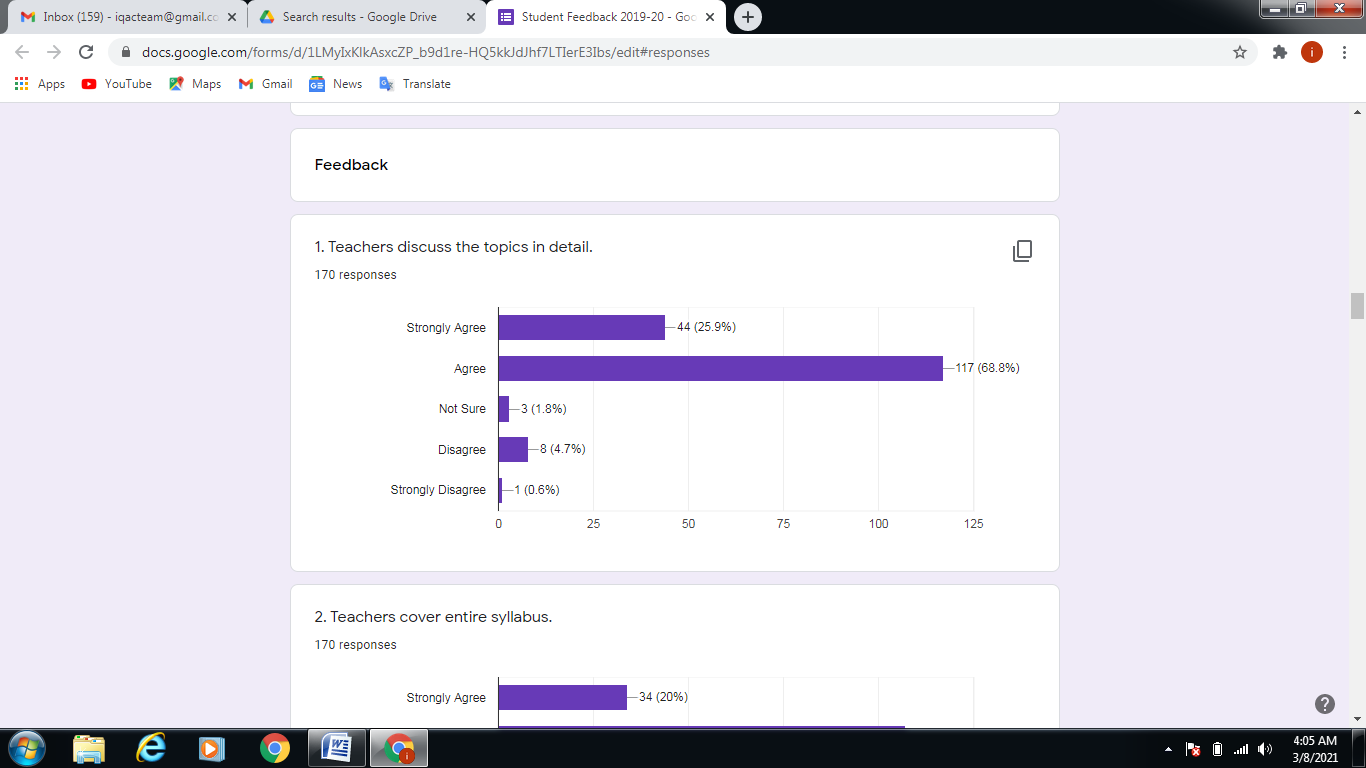 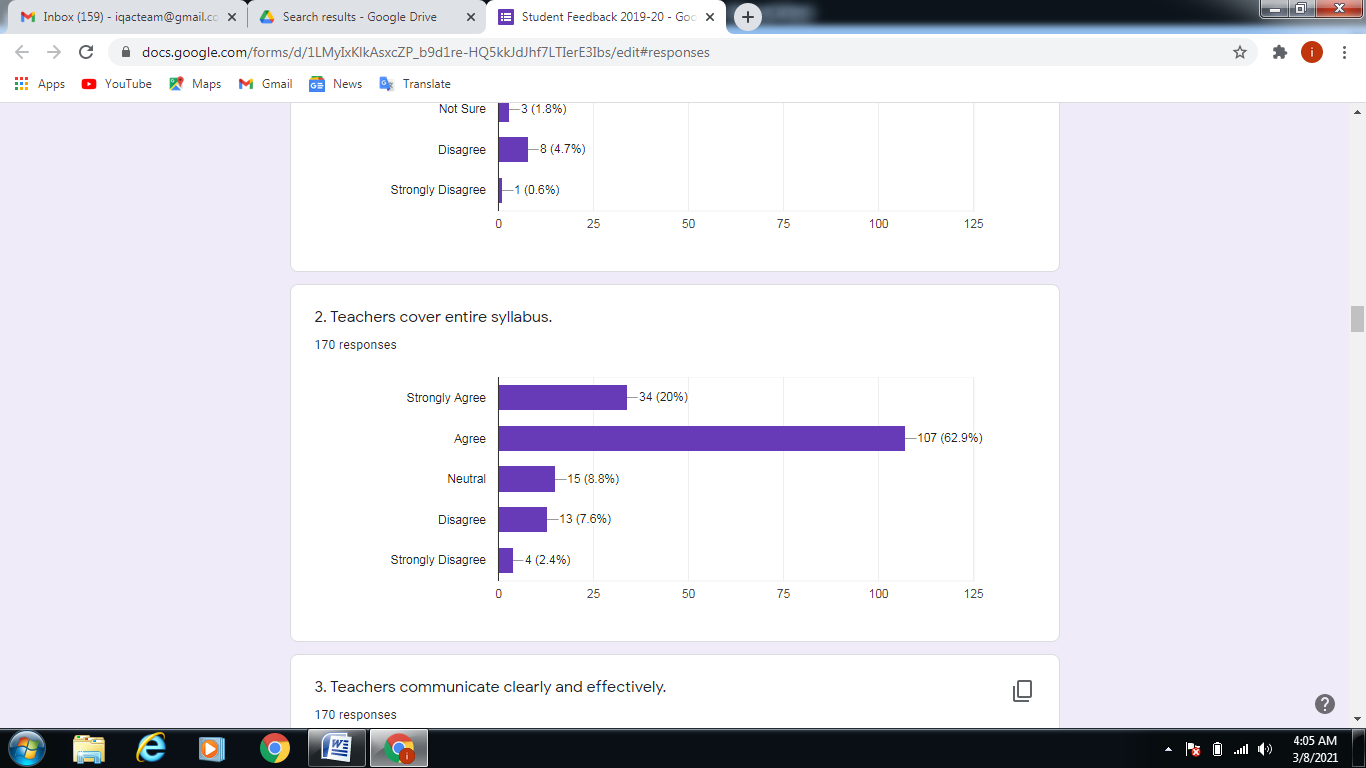 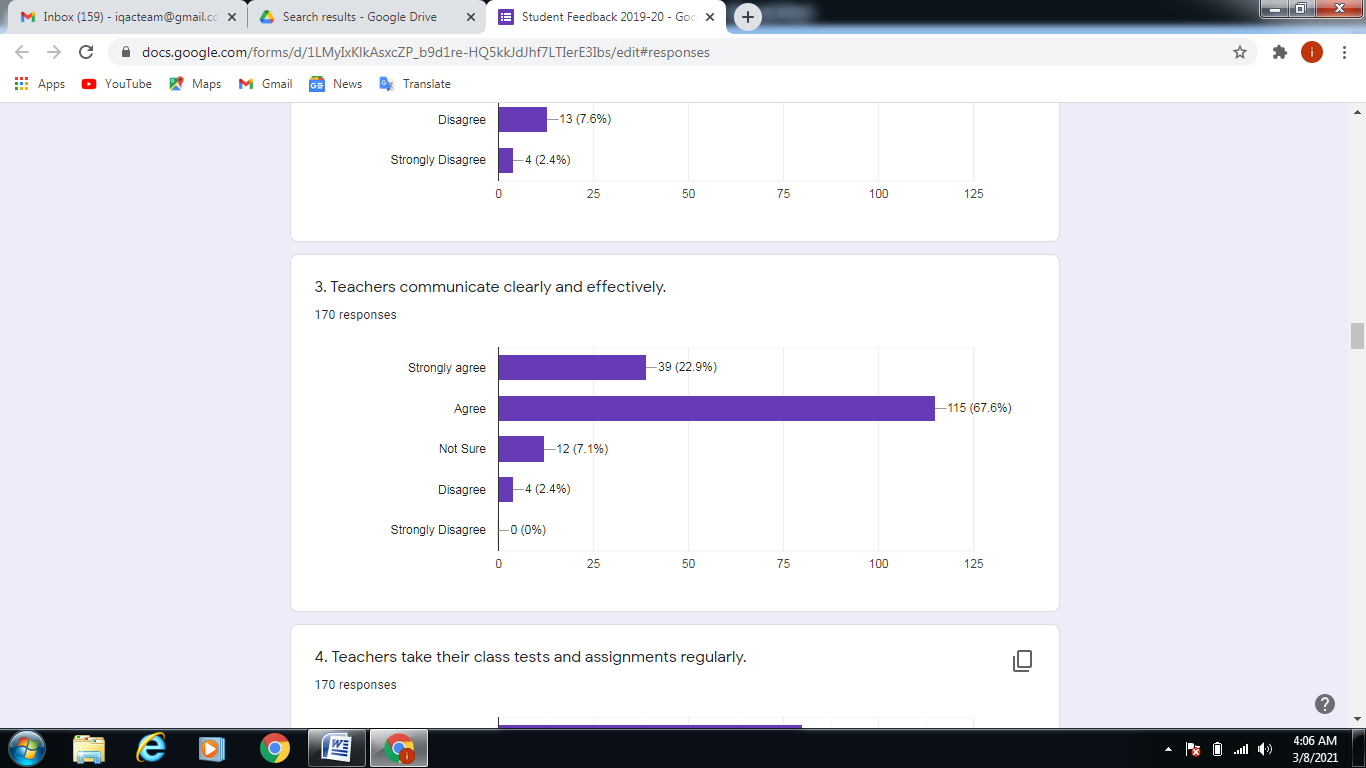 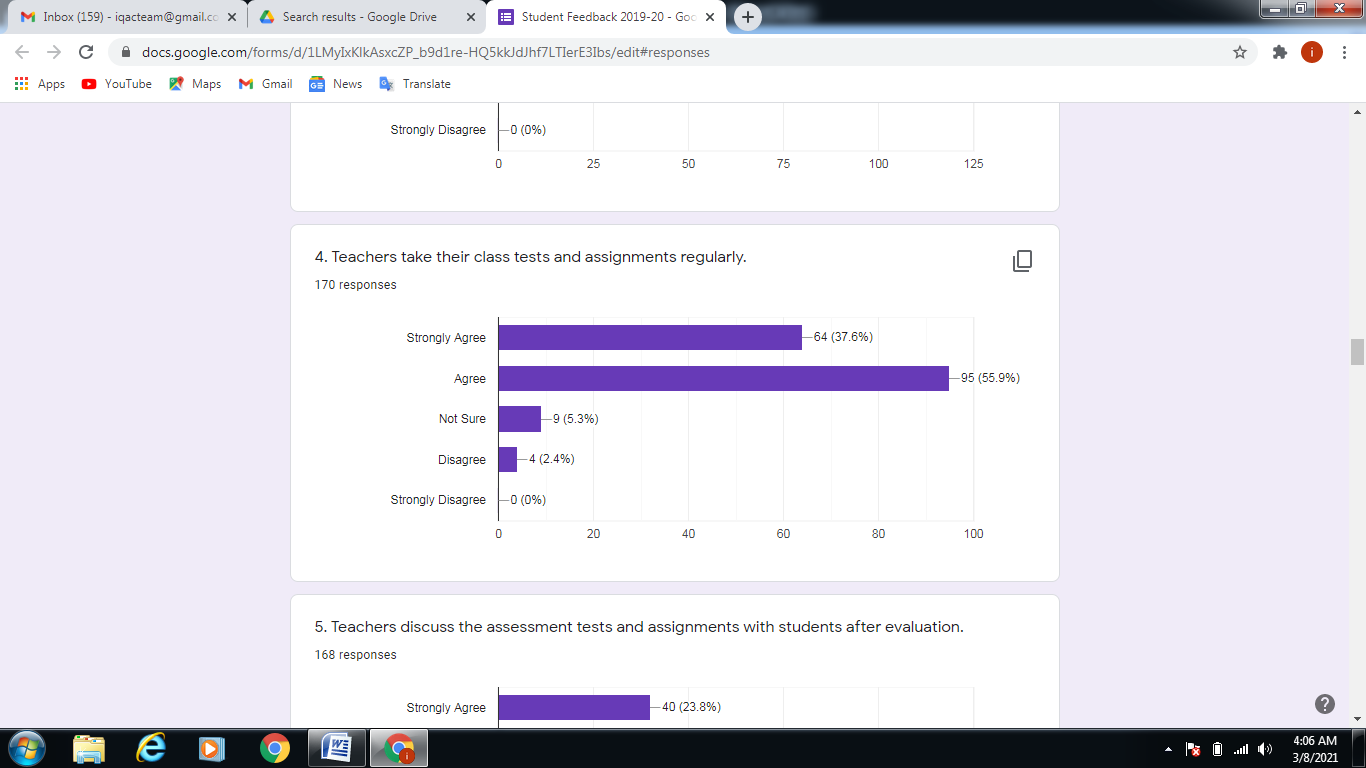 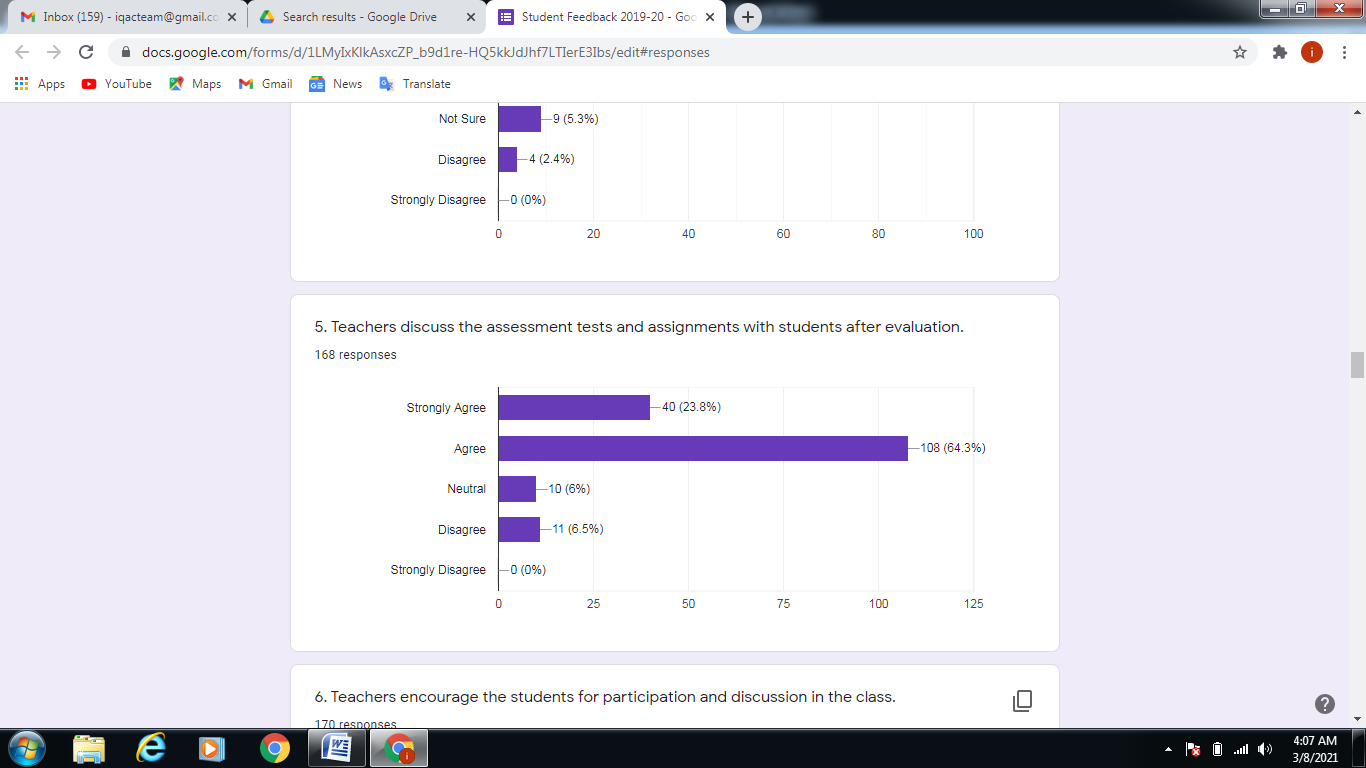 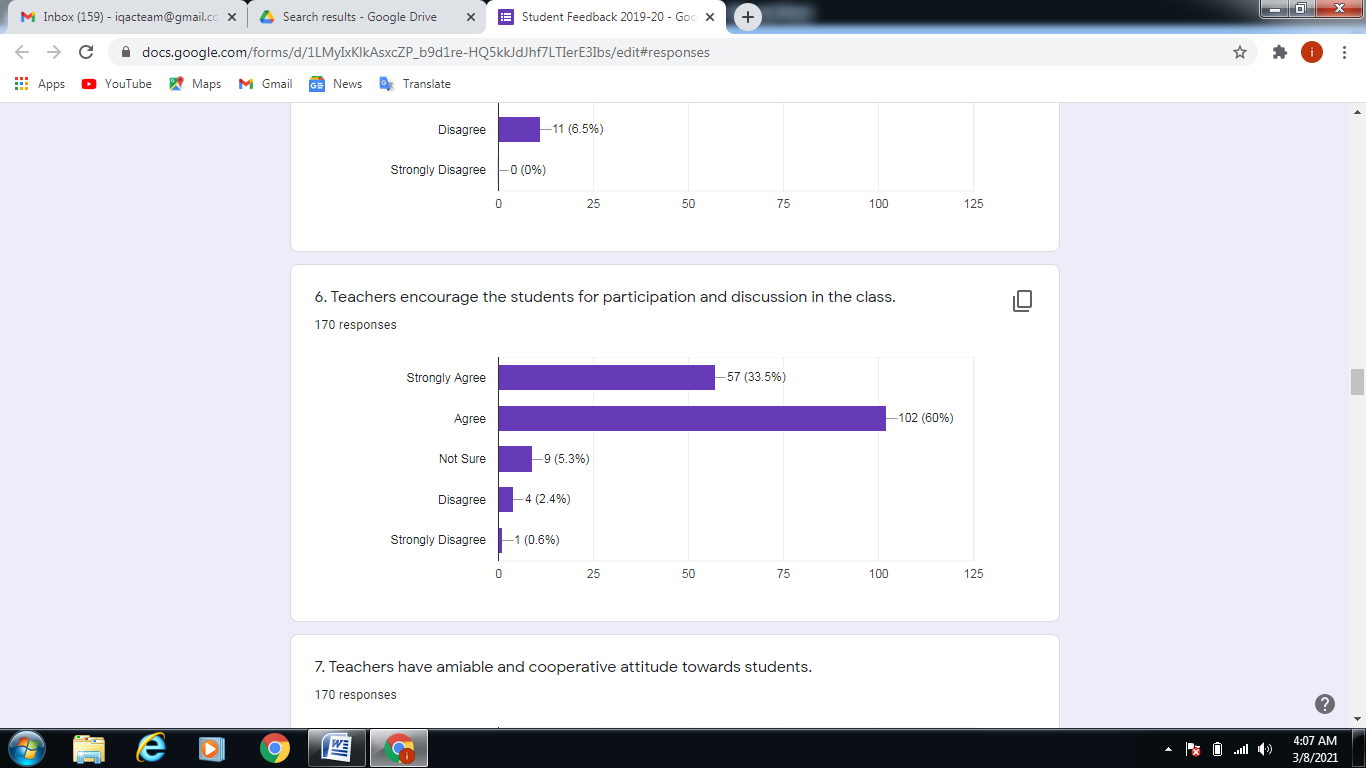 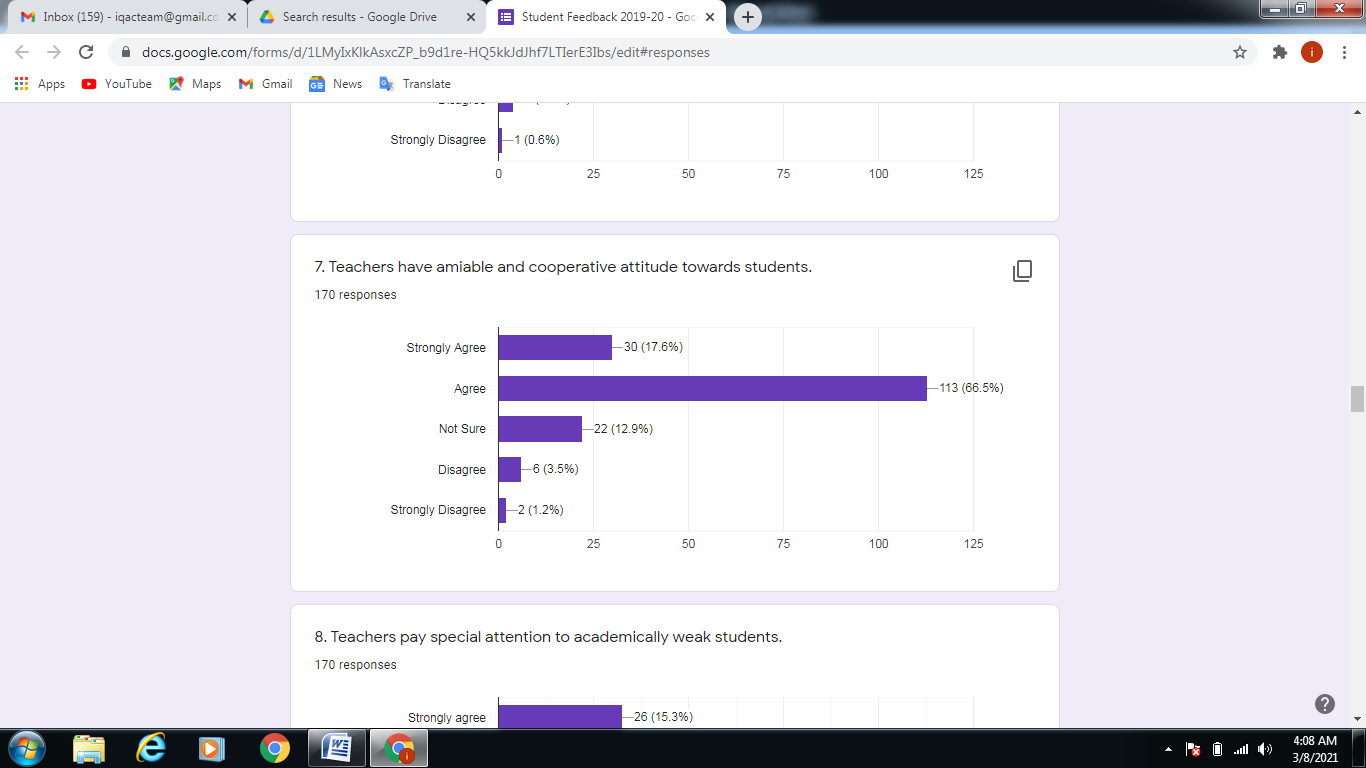 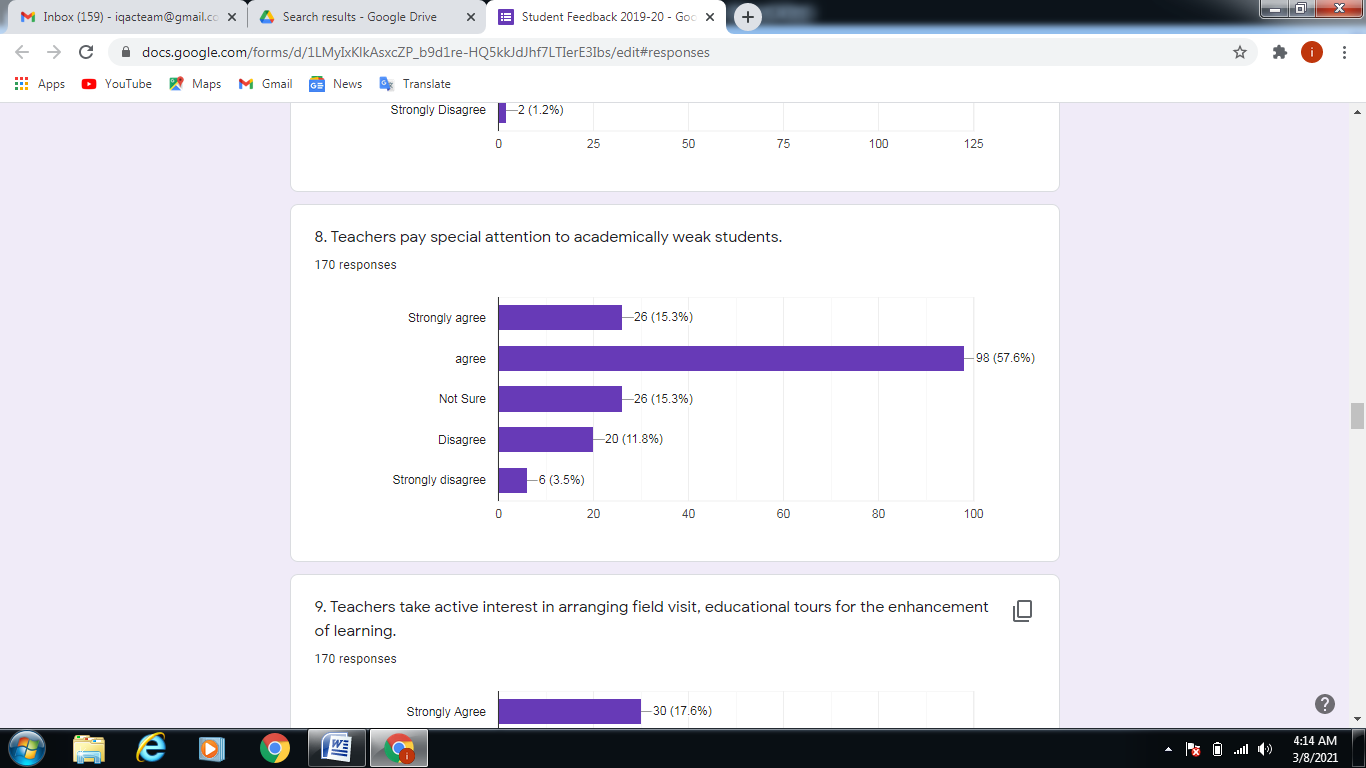 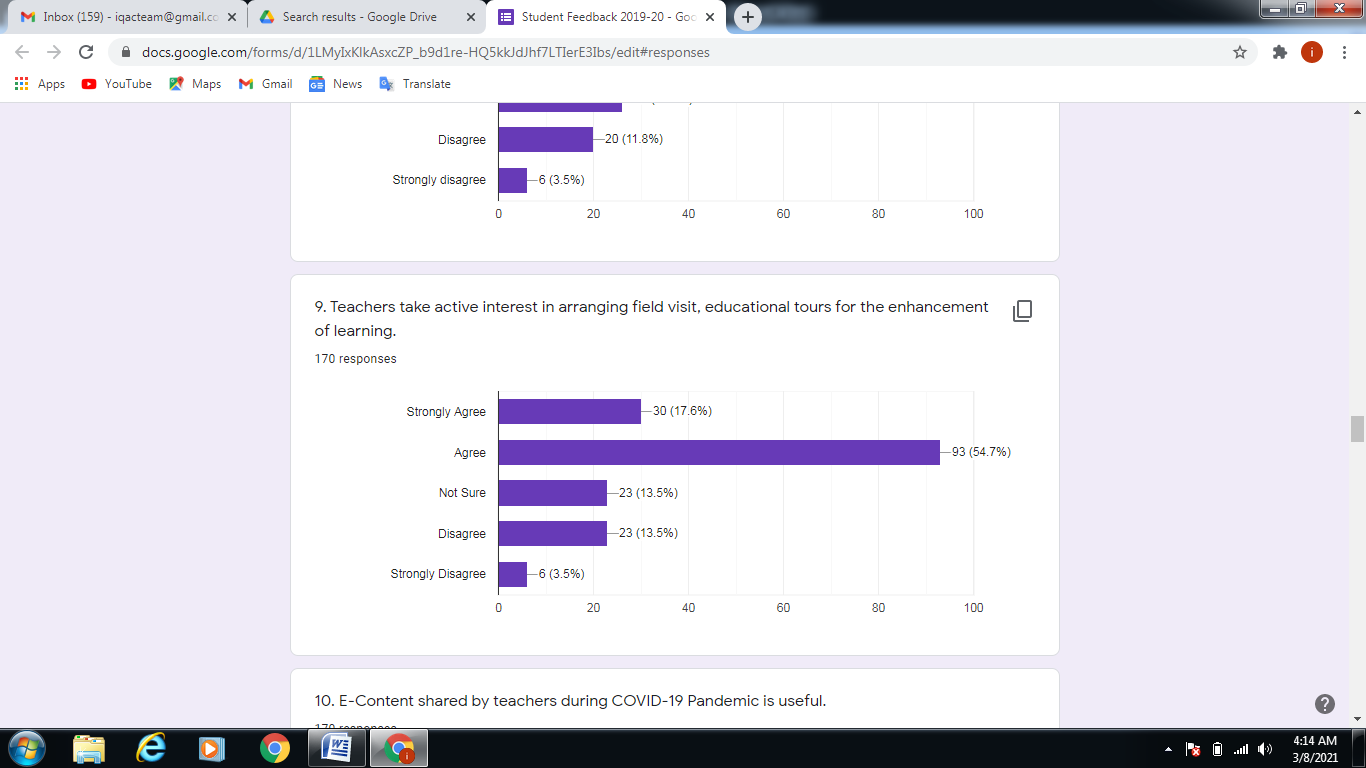 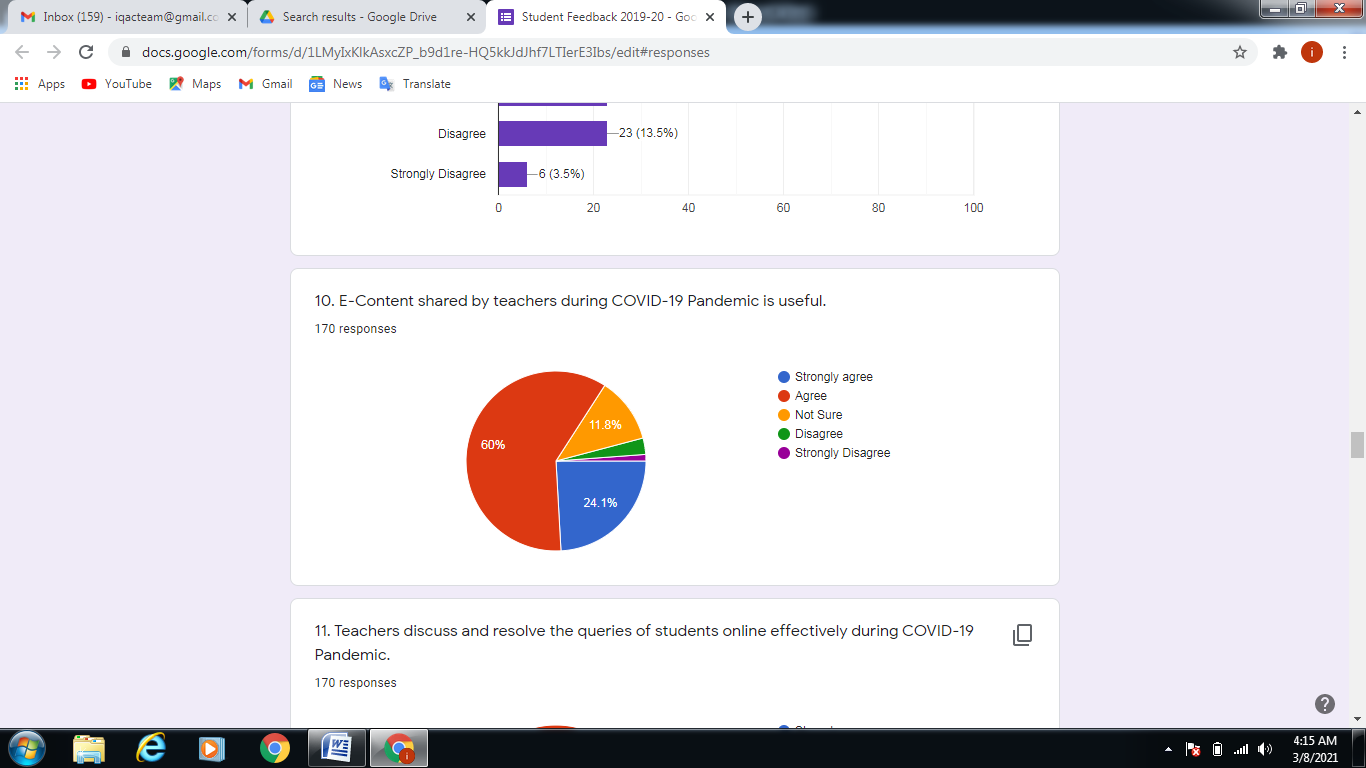 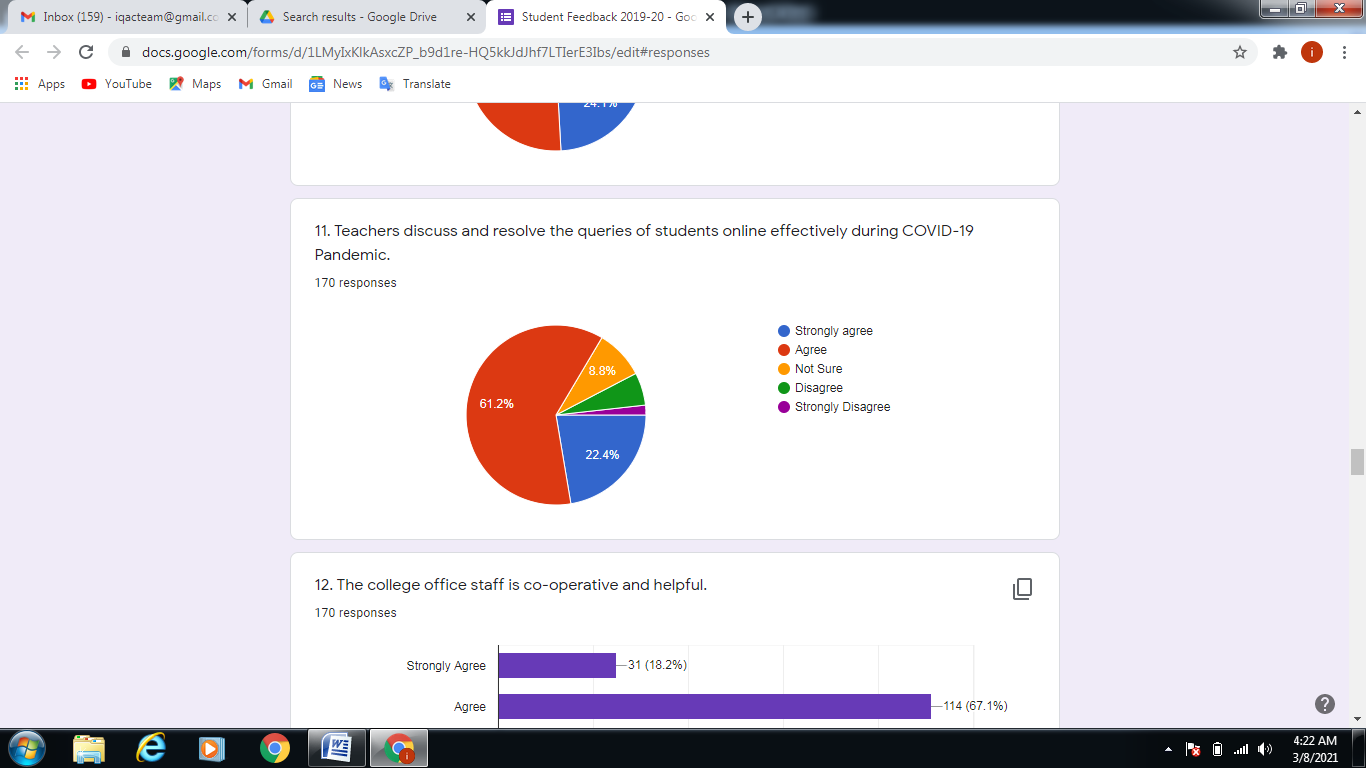 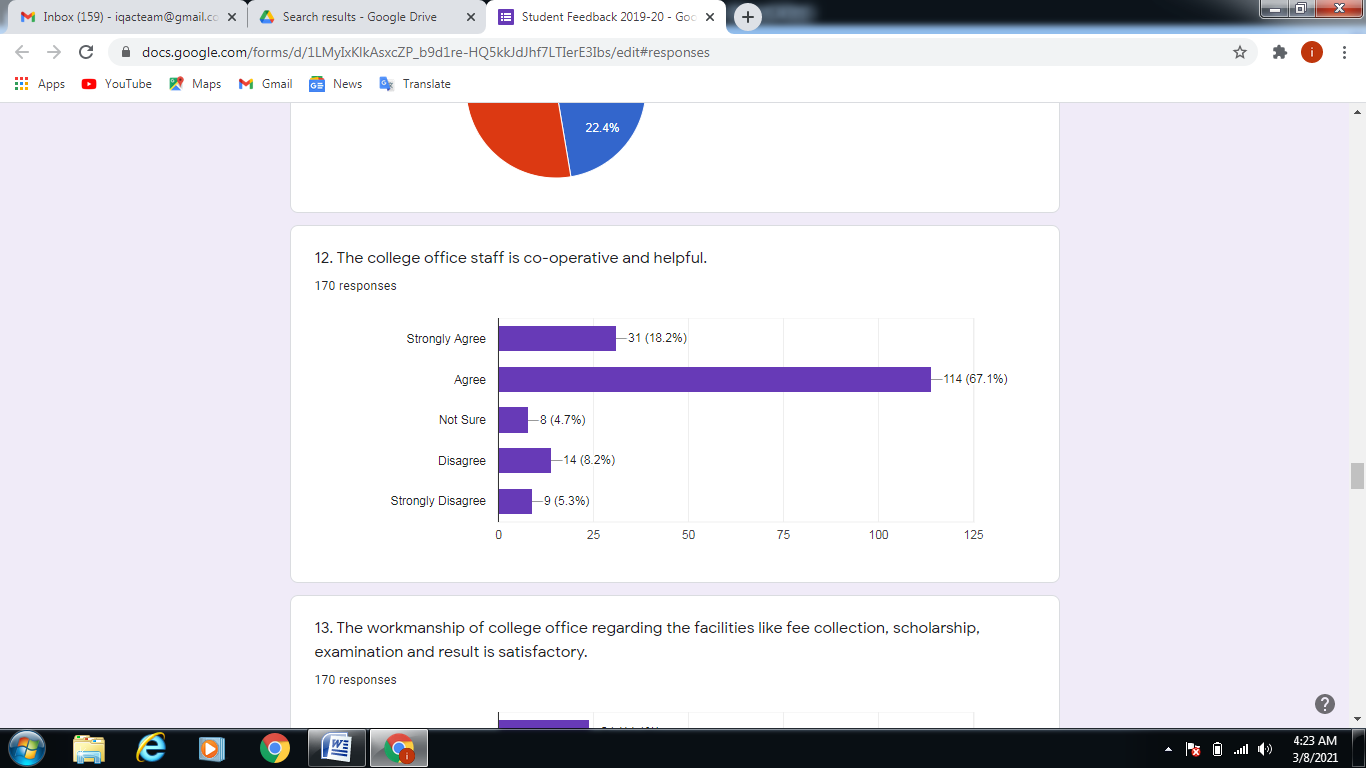 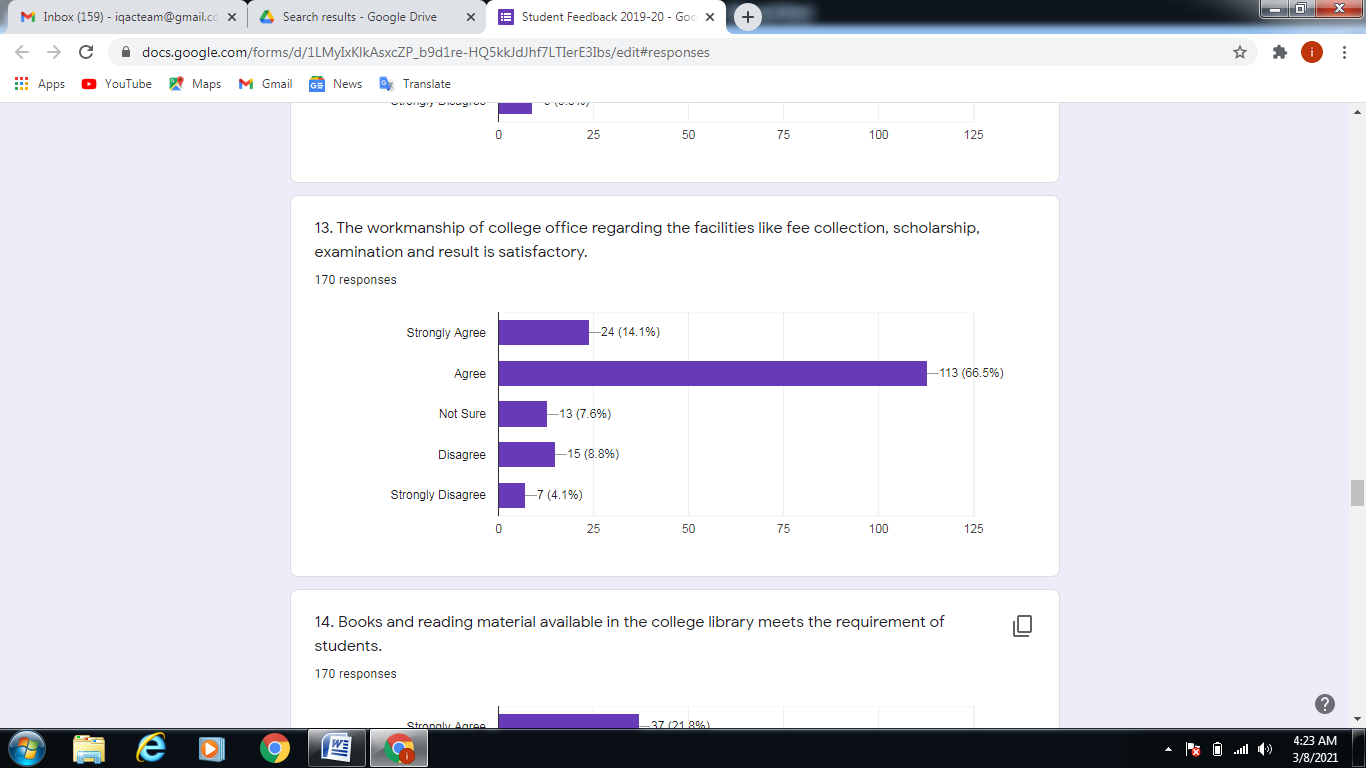 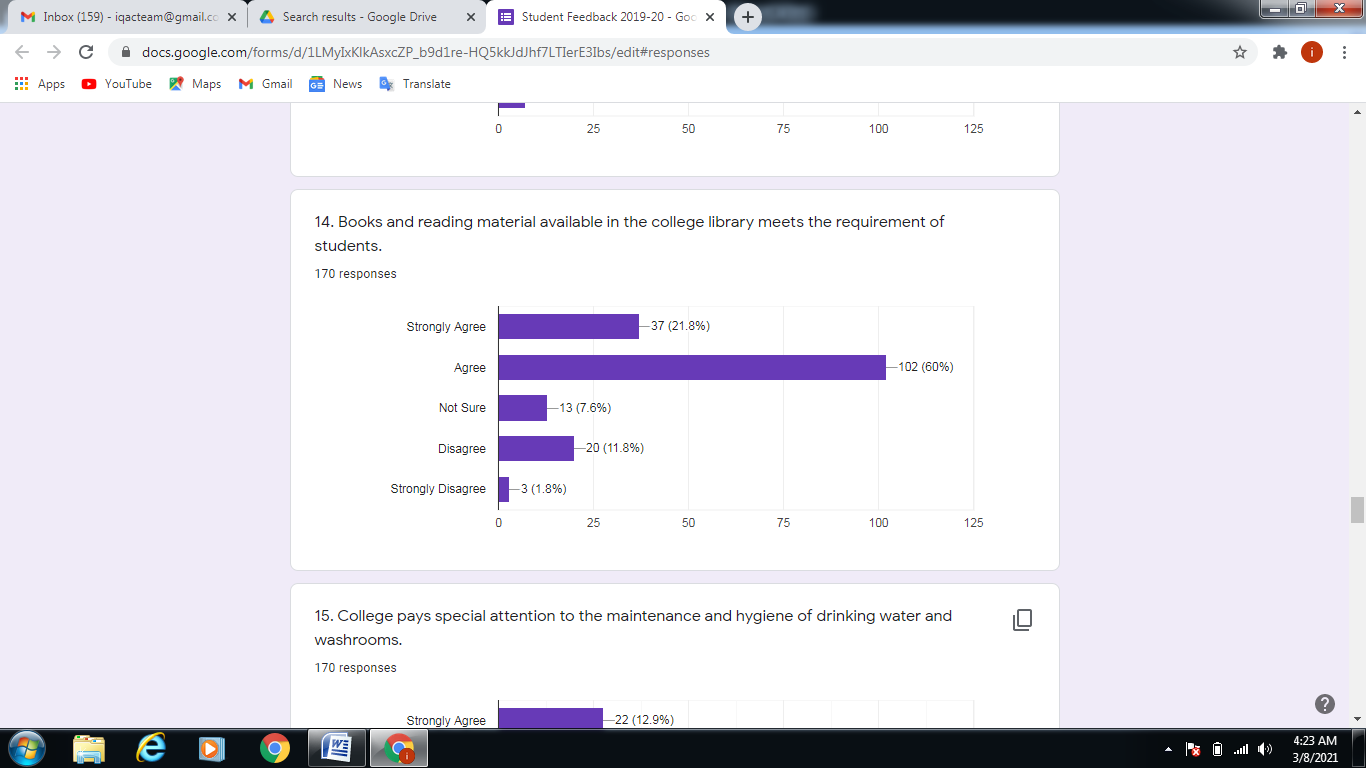 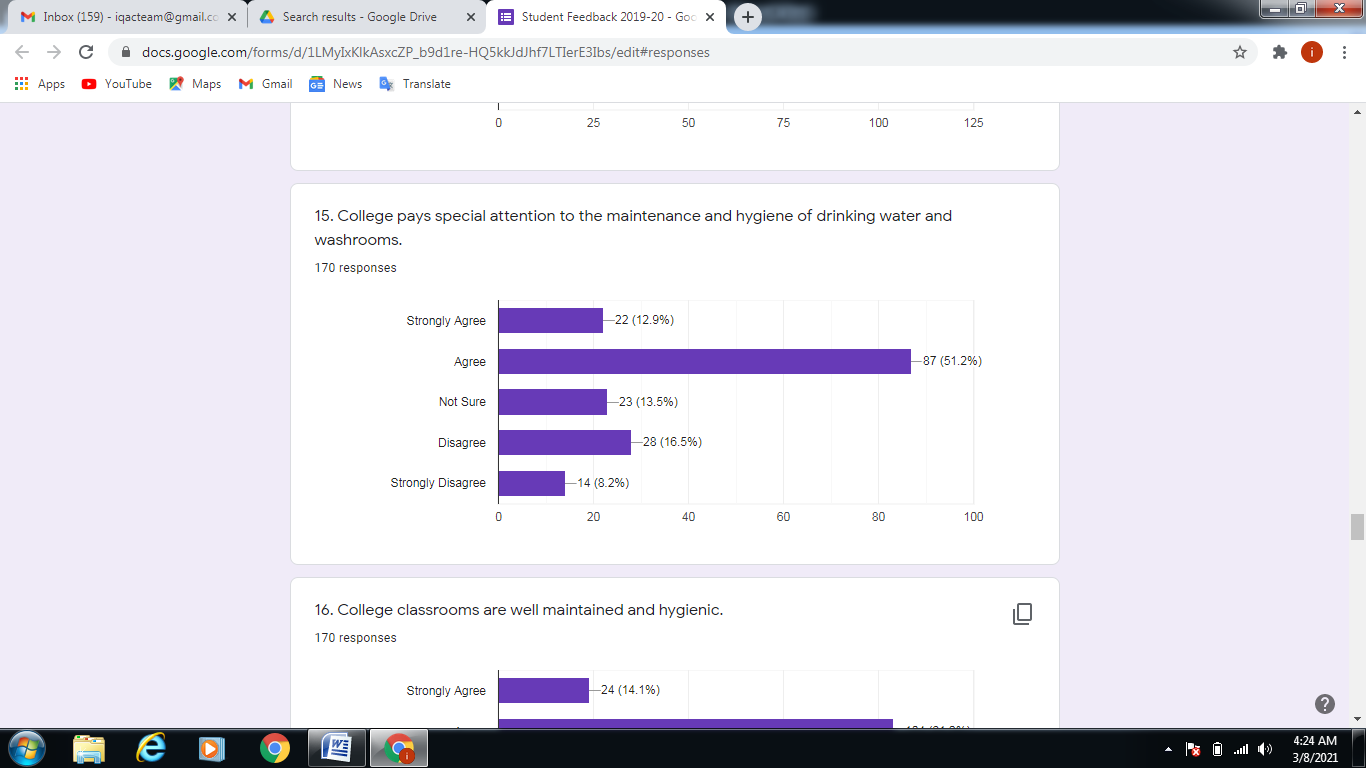 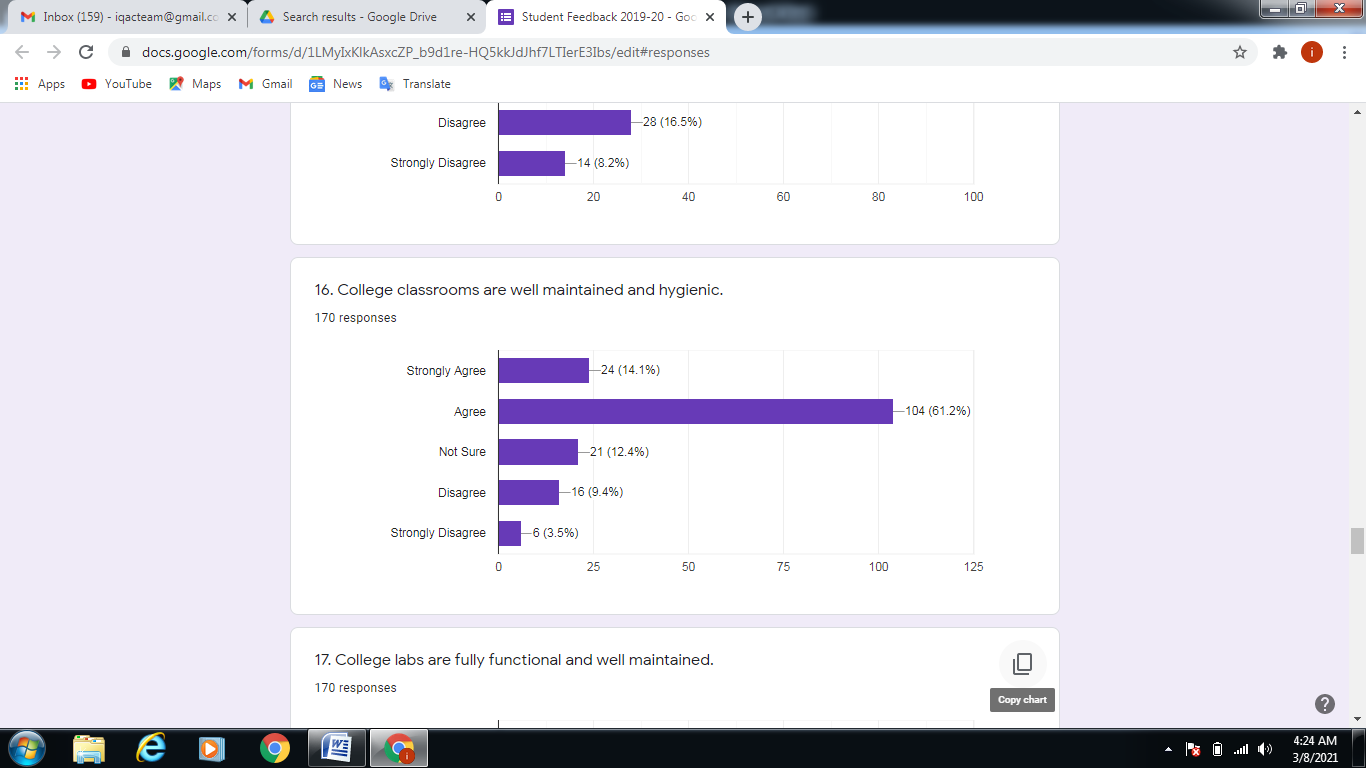 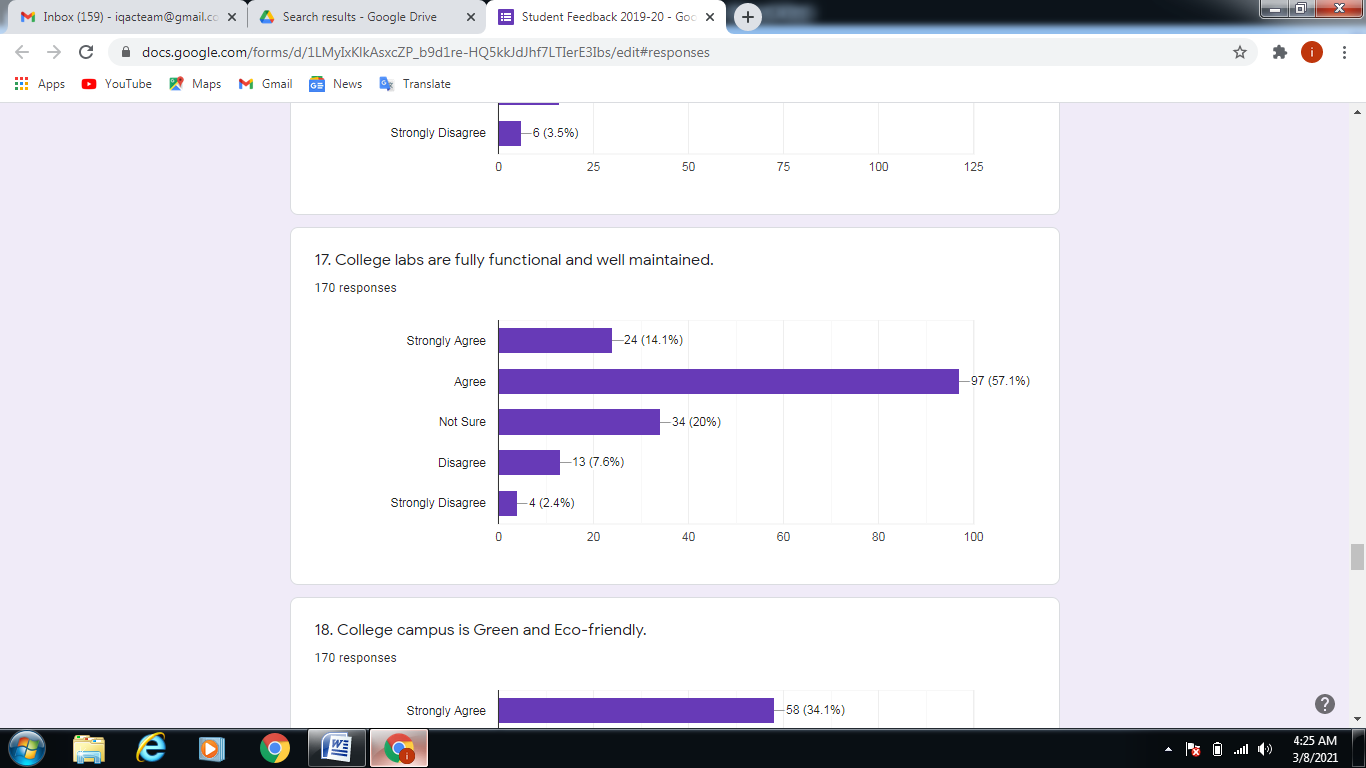 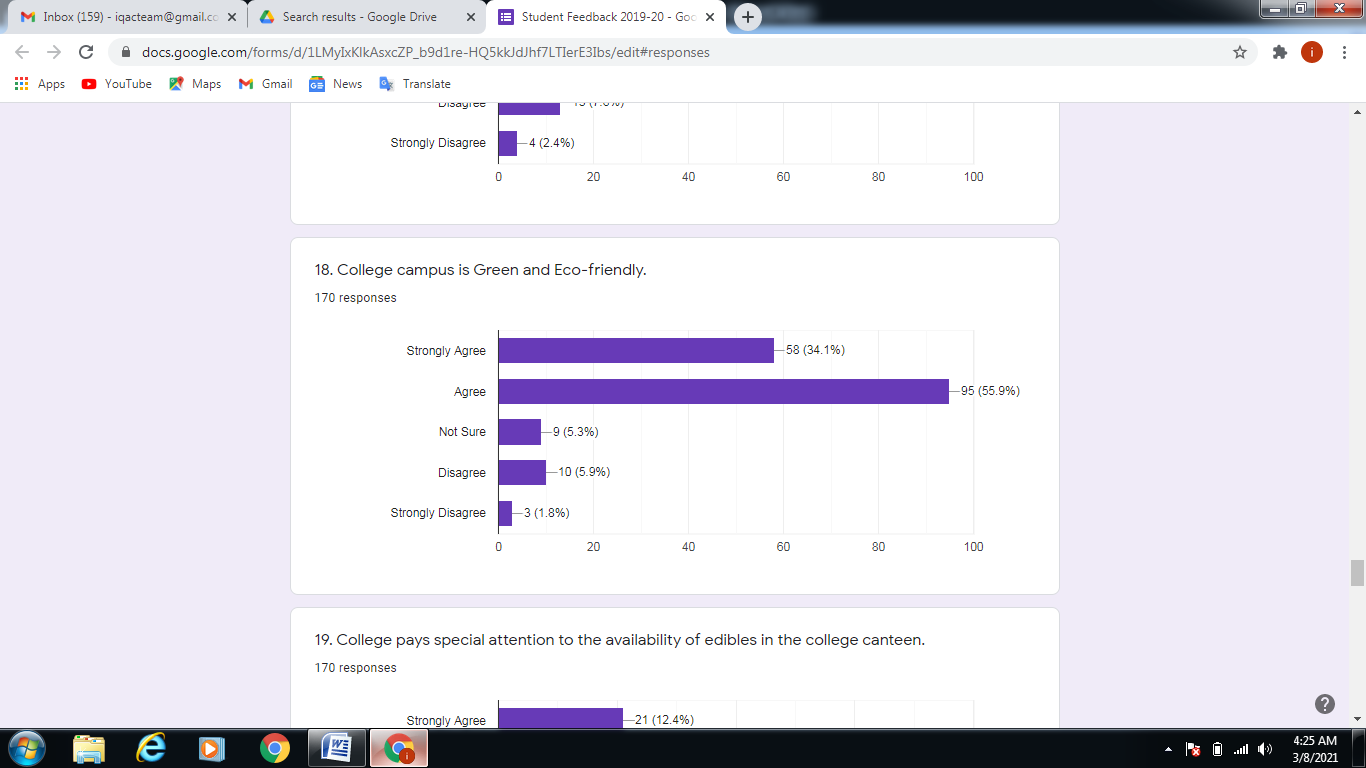 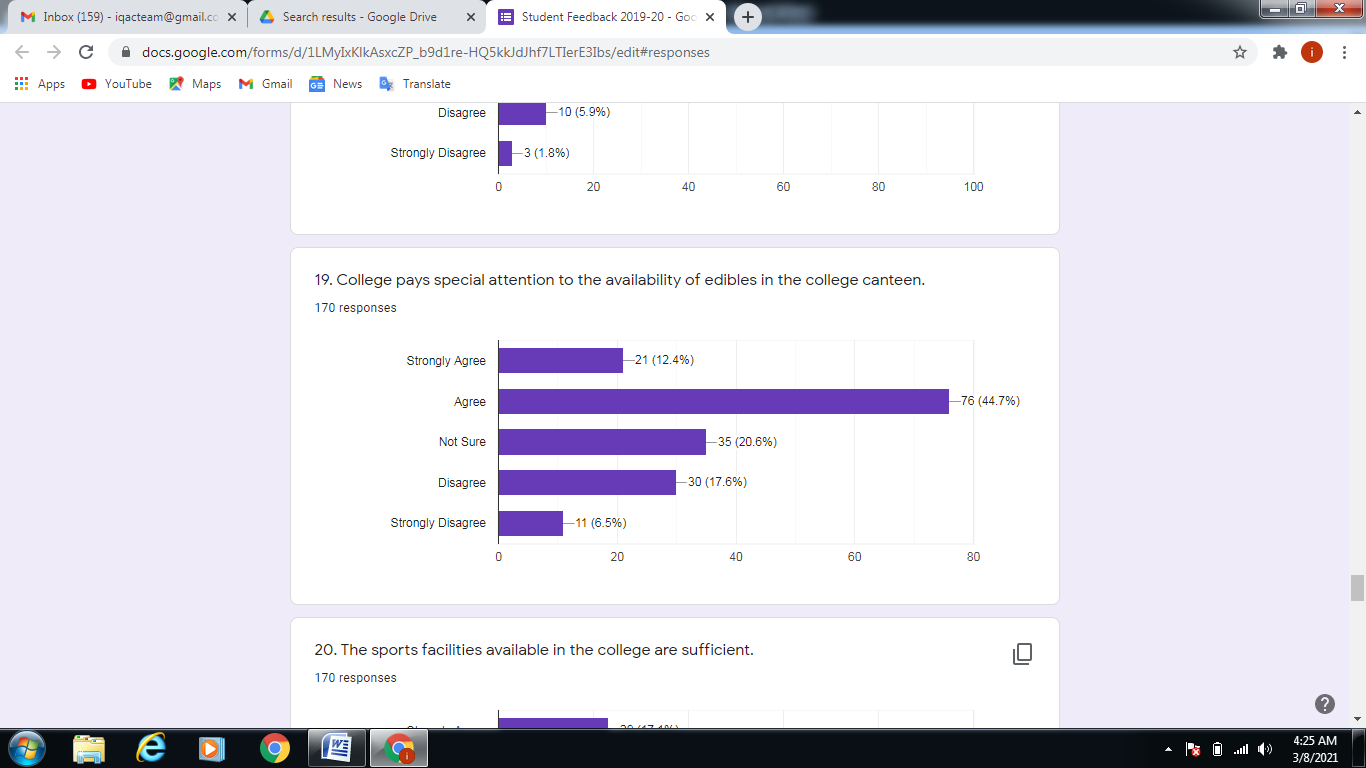 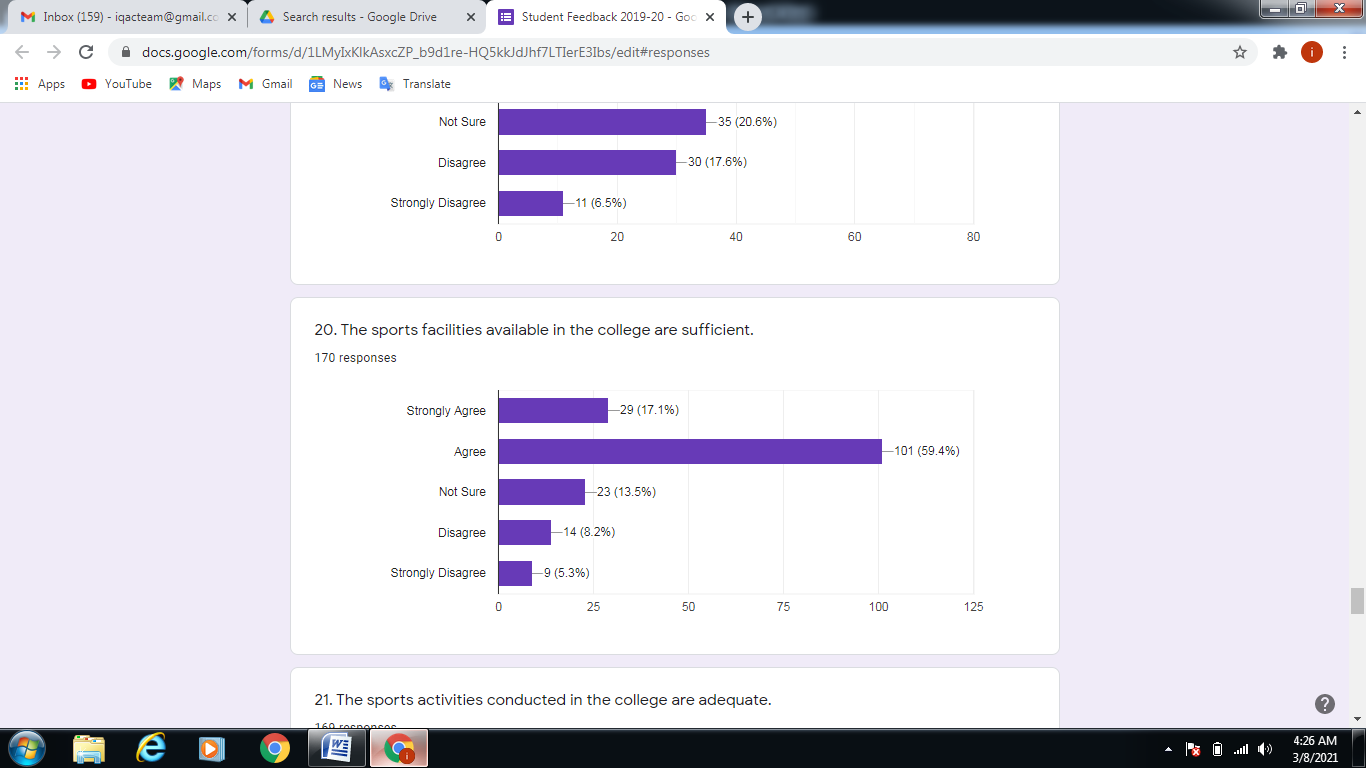 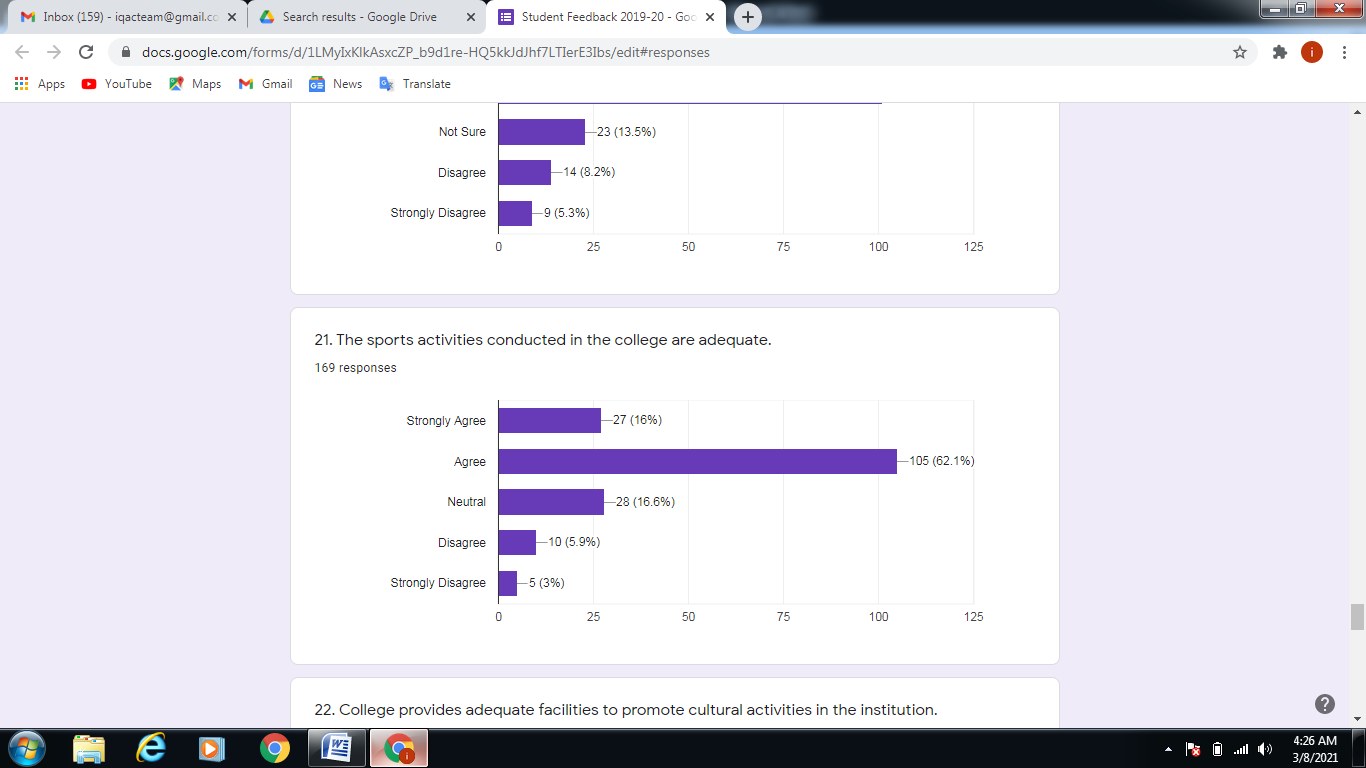 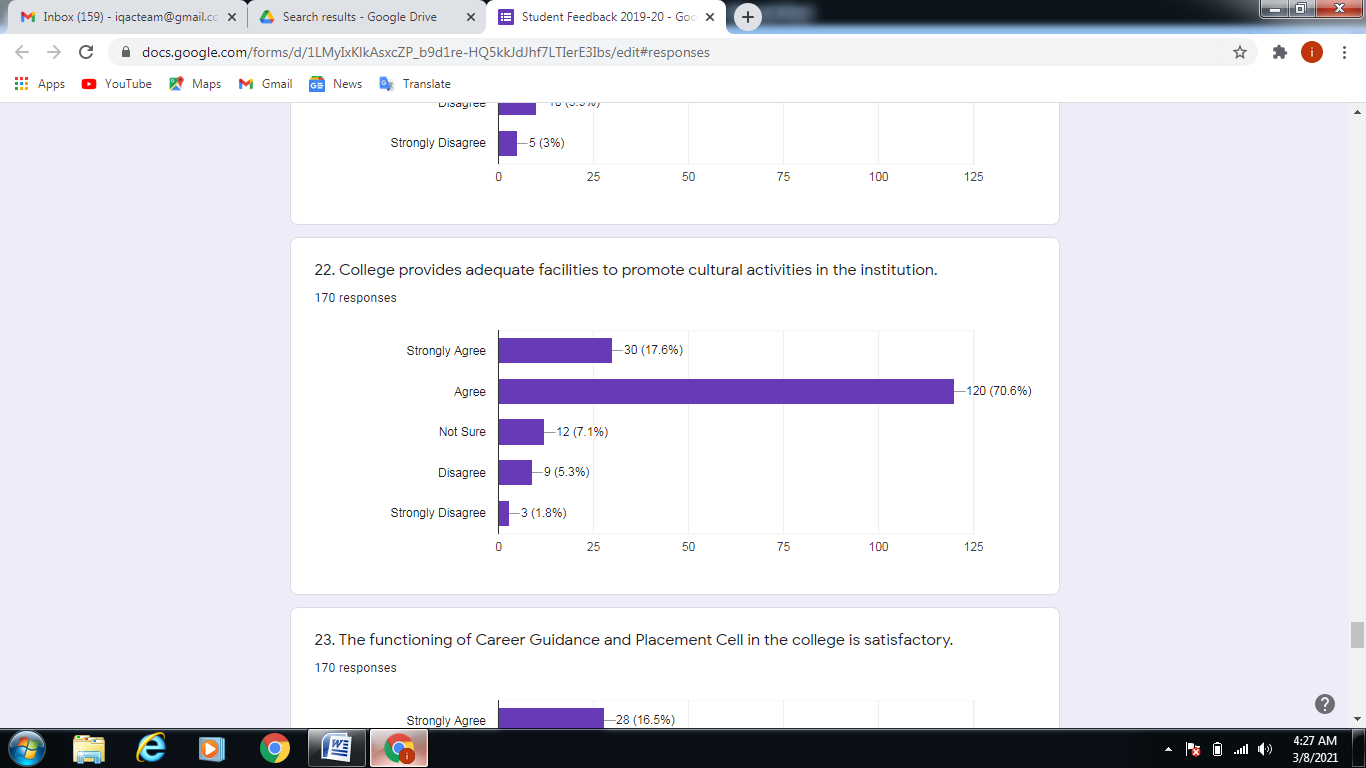 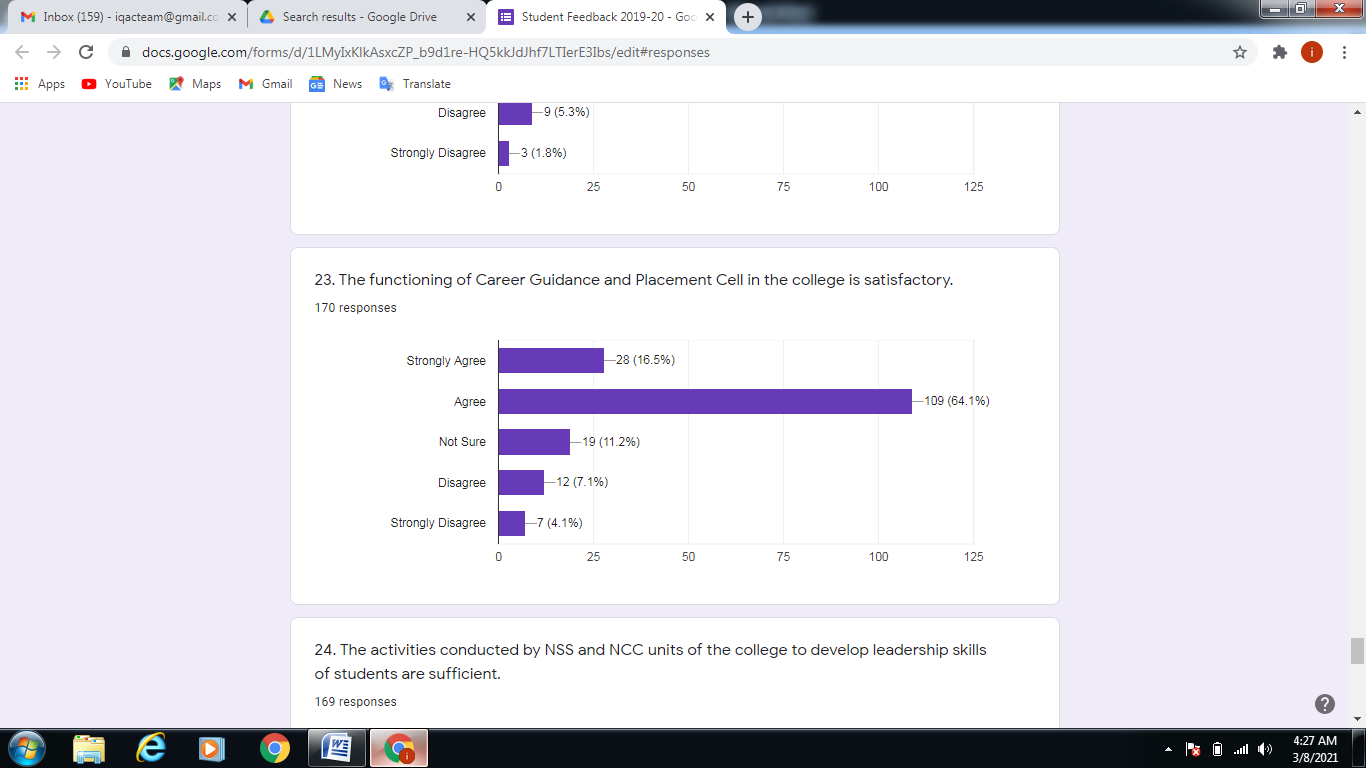 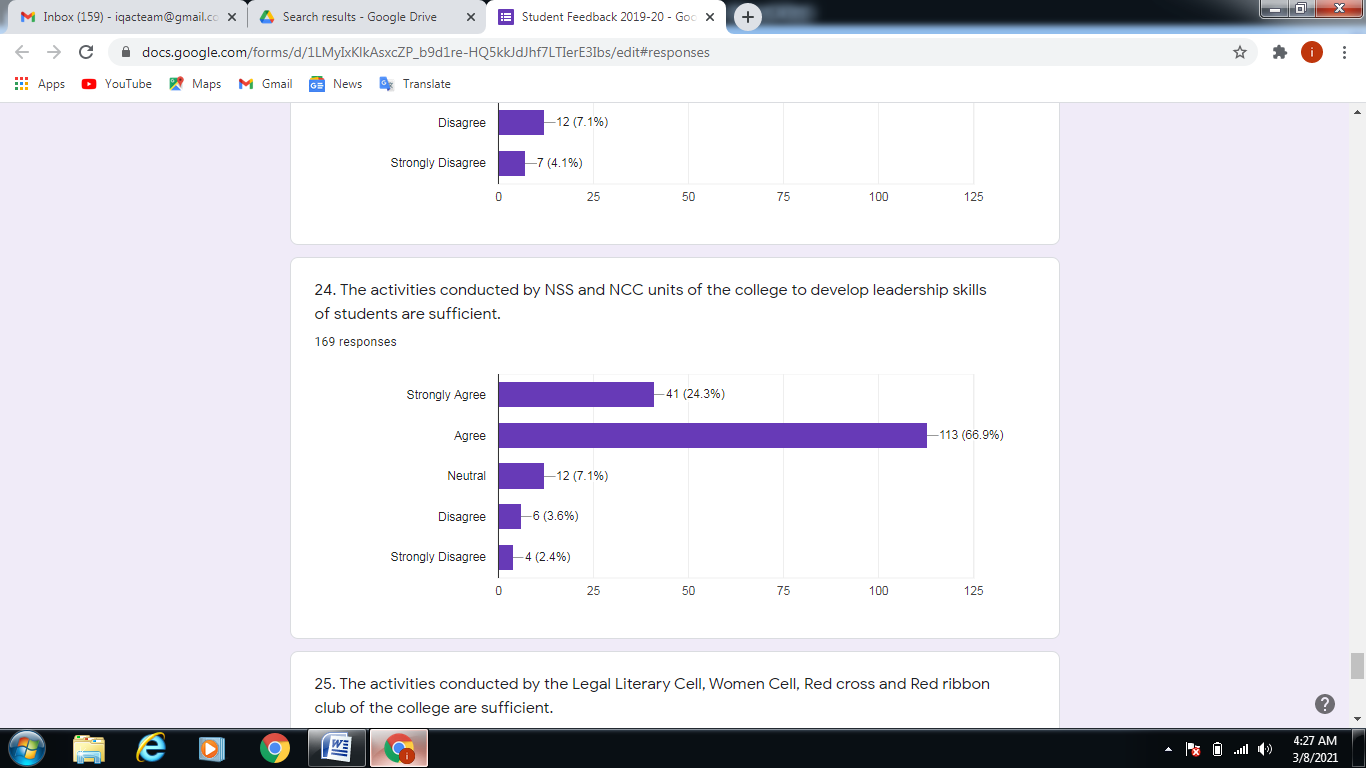 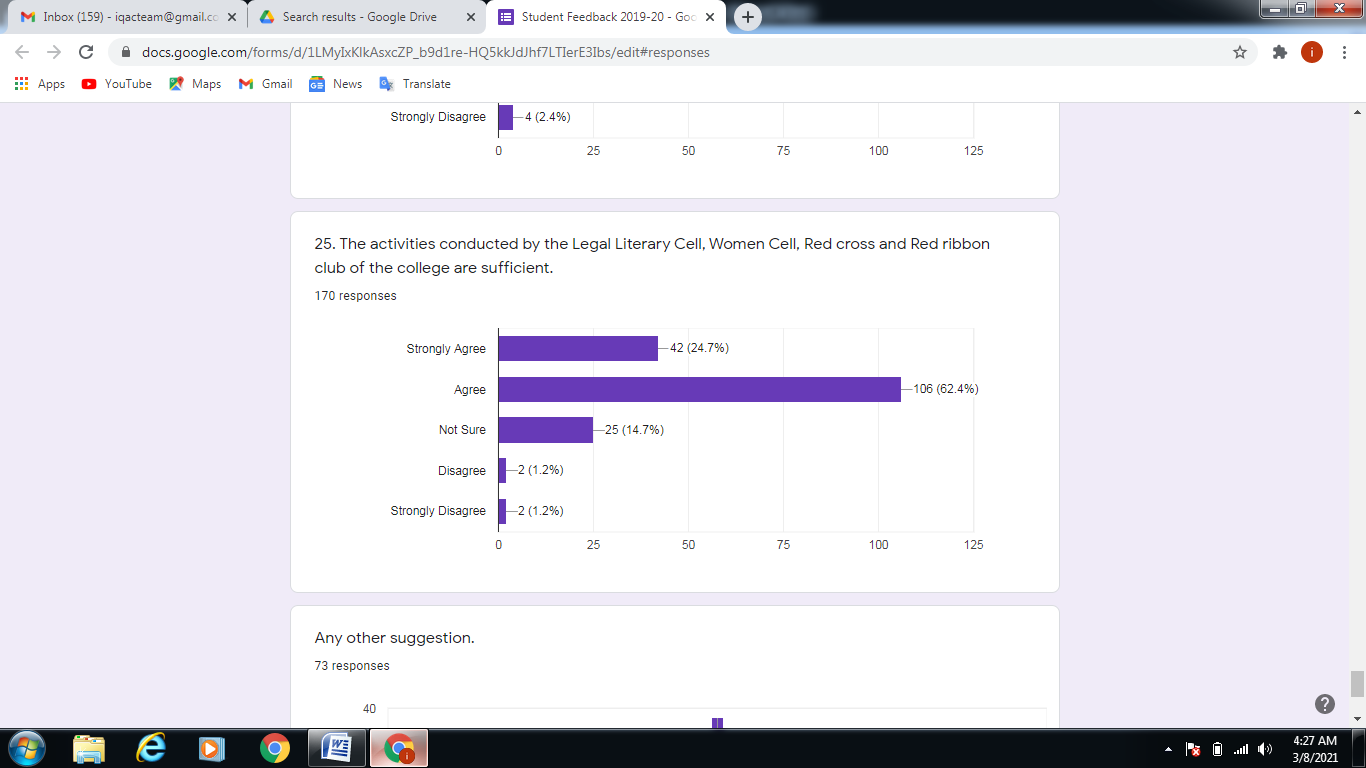 S.No.Component/QuestionResponse in %Action Taken1.Teachers discuss the topics in detail.Most of the students (95%) strongly agreed or agreed that teachers discuss the topics in detail  It will be strengthened further.2.Teachers cover entire syllabus.83% students agreed that teachers cover the entire syllabus Teachers were advised to adhere to lesson plan for the timely completion of entire syllabi of their respective subjects.3.Teachers communicate clearly and effectively.90% students agreed that teachers communicate clearly and effectively while transacting the curriculum Teachers were advised to attend orientation and Refresher courses for the effective delivery of Curriculum4.Teachers take their class tests and assignments regularly.94% students strongly agreed or agreed that teachers take their class tests and assignments regularlyExamination branch was advised to monitor the timely completion of Tests and Assignments for Internal Assessment 5.Teachers discuss the assessment tests and assignments with students after evaluation.88% agreed to itTeachers were advised to share and discuss the class tests and Assignments in detail so that they can perform better in final Exams6.Teachers encourage the students for participation and discussion in the class.94% of students were strongly agree or agreeTeachers were directed to involve and encourage the students for the same7.Teachers have amiable and have cooperative attitude towards their students. 84% students responded favorablyFaculty members were advised to be courteous towards students8.Teachers pay special attention to academically weak students..73% students were agreed that teachers pay special attention to academically weak studentsFaculty members were advised to take Extra/remedial classes for weak students9.Teachers take active interest in arranging field visit, educational tours for the enhancement of learning.71% students were strongly agreed or agreedAll the departments are directed to arrange field visit and educational tours for the students 10.E-Content shared by teachers during COVID-19 Pandemic is useful.84% students were strongly agreed or agreed that E-Content shared by teachers during COVID-19 Pandemic was useful.Faculty members were advised to attend FDP’s on E-content development. The college will also arrange a workshop for the same11.Teachers discuss and resolve the queries of students online effectively during COVID-19 Pandemic.61% students were strongly agreed and 22% agreed that teachers solved their queries during pandemicTeachers were advised to solve the queries of students and work according to the expectations of the students 12.The college office staff in the college is co-operative and helpful.85% said that they are courteous and helpfulAdministrative staff will be trained to enhance the quality of service provided by them13.The workmanship of college office regarding the facilities like fee collection, scholarship, examination and result is satisfactory.14% students were strongly agreed and 66% agreedThe office processes will be automated to facilitate the students14.Books and reading material available in the college library meets the requirement of students.22% students were strongly agreed and 60% agreedLibrary committee  is directed to purchase more curriculum based books 15. College pays special attention to the maintenance and hygiene of drinking water and washrooms.13% students were strongly agreed and 51% agreedDeputy Supdt was directed to monitor the Campus cleaning work on daily basis16.College classrooms are well maintained and hygienic.14% students were strongly agreed and 61% agreedDeputy Supdt was directed to ensure the class room cleaning as well as sanitize the class room keeping in view the COVID-19 pandemic 17.College labs are fully functional and well maintained.14% students were strongly agreed and 57% agreedHoD’s were requested to maintain the laboratories. They can demand the services of technicians for maintenance of laboratory 18.College campus is Green and Eco-friendly.34% students were strongly agreed and 56% agreedOur campus is already Green and well maintained. The College will put more emphasis for the same19.College pays special attention to the availability of edibles in the college canteen.12% students were strongly agreed and 45% agreedThe Canteen Committee was directed to take strict action in this regard. Committee has been directed to search a new Canteen contractor who can fulfill the expectations of the students.20.The sports facilities available in the college are sufficient.17% students were strongly agreed and 60% agreedSports committee was directed to ensure maximum participation of the students and make new teams and introduce more games21.The sports activities conducted in the college are adequate.78% students strongly agreed and agreed Sports committee was directed to organize more sports events22.The college provides adequate facilities to promote cultural activities in the institution.88% students were strongly agreed or agreedCultural committee was directed to organize adequate cultural events23.The functioning of Career Guidance and Placement Cell in the college is satisfactory.16% students were strongly agreed and 64% agreedCareer guidance cell was directed to organize more awareness lectures of career guidance will be organized24.The activities conducted by NSS and NCC units of the college to develop leadership skills of students are sufficient.24% students were strongly agreed and 67% agreedBoth the In charges were directed to organize maximum activities25.The activities conducted by the Legal Literary Cell, Women Cell, Red cross and Red ribbon club of the college are sufficient.87% said that these are sufficient.In charges were directed to arrange more programmes